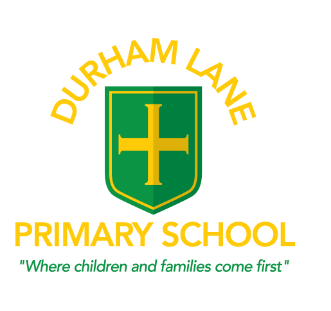 Nursery 30 hour application formPlease state your unique eligitibility code …………………………………………………….Please state if your child will require a school dinner …………………………………..Do you live in the schools catchment area? Yes\No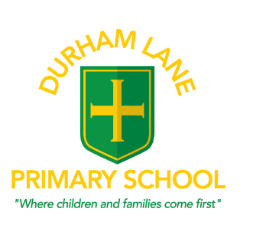 Please note: that this form will be reissued in March to request hours required. We will try to be as flexible as possible if parents need to change their additional requested hours. Please send this form back into school or email it to caroline.ennion@sbcschools.org.uk  as soon as possible.. Your National Insurance Number ……………………………………………………………………….  Your Childs’s Date of Birth ………………………………………………………………………………..Child’s details Child’s details Child’s details Child’s details Child’s Surname:Child’s First and Middle Names:Child’s Date of Birth:../../….Current ageGender Male/FemaleChild’s Home address: (this must be the child’s normal place of residence and not a  relative or carer’s address) Postcode Postcode Postcode Parents/ Guardians/Carer’s Details  Parents/ Guardians/Carer’s Details  Title: (Please circle as appropriate) Mr / Mrs/ Miss / Ms / Other ……...………………………. Title: (Please circle as appropriate) Mr / Mrs/ Miss / Ms / Other ……...………………………. Surname:Surname:First Name:First Name:Relationship to Child:Relationship to Child:Address: (if different from that of the child given above)Address: (if different from that of the child given above)30 hour request 2nd September 2021 - 17th December 202130 hour request 2nd September 2021 - 17th December 202130 hour request 2nd September 2021 - 17th December 202130 hour request 2nd September 2021 - 17th December 202130 hour request 2nd September 2021 - 17th December 20218am – 9am (Breakfast club)Each session will be worth 1 hours of your 15 hour entitlement11.45am – 3pm (Nursery classroom) Each session will be worth 3 hours of 15 hour entitlement11.45am – 4.30pm(Nursery classroom then wrap around care using afterschool club)Each session will be worth 4 ½ hours of the entitlement11.45am-5.50pm(Nursery classroom then wrap around care using afterschool club)Each session will be worth 6 hours entitlementMondayTuesday WednesdayThursdayFriday Total number of hours required Total number of hours required Total number of hours required Total number of hours required 30 hour request 4th January – 8th April 202230 hour request 4th January – 8th April 202230 hour request 4th January – 8th April 202230 hour request 4th January – 8th April 202230 hour request 4th January – 8th April 20228am – 9am (Breakfast club)Each session will be worth 1 hours of your 15 hour entitlement11.45am – 3pm (Nursery classroom) Each session will be worth 3 hours of 15 hour entitlement11.45am – 4.30pm(Nursery classroom then wrap around care using afterschool club)Each session will be worth 4 ½ hours of the entitlement11.45am-5.50pm(Nursery classroom then wrap around care using afterschool club)Each session will be worth 6 hours entitlementMondayTuesday WednesdayThursdayFriday Total number of hours required Total number of hours required Total number of hours required Total number of hours required 